U3L1I2c HW							            		            DUE: Thursday, September 191.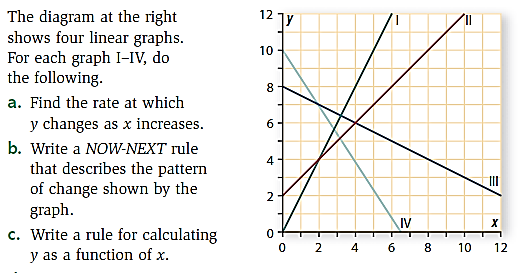 2.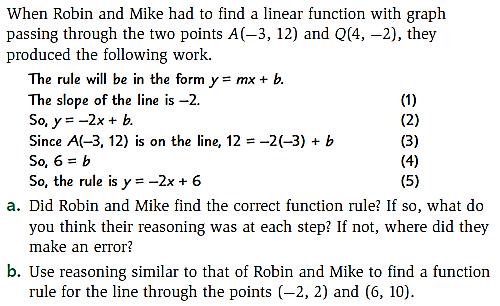 